Zápis č. 18z jednání Osadního výboru v Hájově dne 11.března 2024Přítomní členové OV:	Jurečka Radek, Kocourek Pavel, Šrámek Jaroslav, Böhm Petr Ing , Pustějovský Josef, Sýkora Ondřej Ing.,Omluvení členové OV:	Böhm MartinHosté:	Jalůvka Vojtěch, Drozd LukášProgram:Zahájení zasedání a schválení programuSlavnostní otevření sportoviště Hájov Kamerový systém u obecního a kulturního domuTermíny pro sečení travního porostu před akcemiDotazy, připomínky, požadavky OVKulturní a společenské záležitostiUsneseníZahájení zasedání a schválení programuPředseda OV p. Jurečka přivítal hosty a přítomné členy Osadního výboru a zahájil jednání OV. Požádal členy OV o schválení programu schůze dle předchozí pozvánky:Hlasování: Pro:	Jurečka Radek, Kocourek Pavel, Šrámek Jaroslav, Böhm Petr Ing , Pustějovský Josef, Sýkora Ondřej Ing.Proti:	0Zdržel se:	0Program schůze byl schválenSlavnostní otevření sportoviště Hájov V sobotu 11.5.2024 proběhne od 15.00. hodin slavnostní otevření sportoviště Hájov, které pořádá Osadní výbor společně s SDH. Poté bude ještě tradiční Floriánkův guláš.Pan Jalůvka zařídí pozvání hostů a také pana faráře pro vysvěcení hřiště. OV zajistí zhotovení, tisk a distribuci pozvánek na akci.OV také zajistí asistanci Městské policie pro akci a řízení dopravy.Kamerový systém u obecního a kulturního domuPan Jurečka informoval o nainstalovaní a zprovoznění kamerového systému se záznamem v suterénu kulturního domu a na prostranství obecního domu. V přípravě je i elektronický vstup do vinárny a posilovny na čipy, které budou distribuovány uživatelům prostor.Termíny pro sečení travního porostu před akcemi OV požaduje sečení travního porostu před kulturními akcemi v okolí kulturního domu a na výletišti v termínech:30.4.,  11.5.,  8.6.,  20.7.,  17.8.,  7.9.Dotazy, připomínky, požadavky OVp. Kavka Lukáš požádal OV o možnost postavit na části výletiště cvičný domeček k tréninkům mladých hasičů. OV vyslovil souhlas do termínu 31.5.2024, do doby než  se bude na výletišti pořádat dětský den.Dne 25.3.2024 proběhne na Hájově distribuce odpadových nádob na sběr kuchyňského odpadu, bližší informace budou vysvětleny při samotné distribuci nádobPan Jurečka informoval o zhotovení projektu chodníkového tělesa směrem k novému sportovišti.Ve středu 17.4.2024 pořádá Městský úřad Příbor veřejné setkání občanů Hájova s vedením městaOV požaduje řešit dopravní situaci na návsi před kulturním domem a to hlavně, že si z návsi udělali „točnu“ řidiči autobusů. Pan Šrámek informoval, že jsou stržené jizdní řády na autobusových zastávkách u státní cesty (rozcestí) a také u pana Jiřího Kuchaře (u Brusů)SDH Hájov daroval OV gril k užívání. Kulturní a společenské událostiDne 15.3.2024 se uskuteční beseda s účastníkem Dakaru p. Tomášem TomečkemDne 6.4.2024 proběhne tradiční akce „Ukliďme Hájov“ od 9.00 hodin UsneseníOV požaduje sečení travního porostu před kulturními akcemi v okolí kulturního domu a na výletištiV sobotu 11.5.2024 proběhne od 15.00. hodin slavnostní otevření sportoviště HájovVe středu 17.4.2024 pořádá Městský úřad Příbor veřejné setkání občanůZapsal: Pavel KocourekHájov18. března 2024	 Radek Jurečka	předseda osadního výboru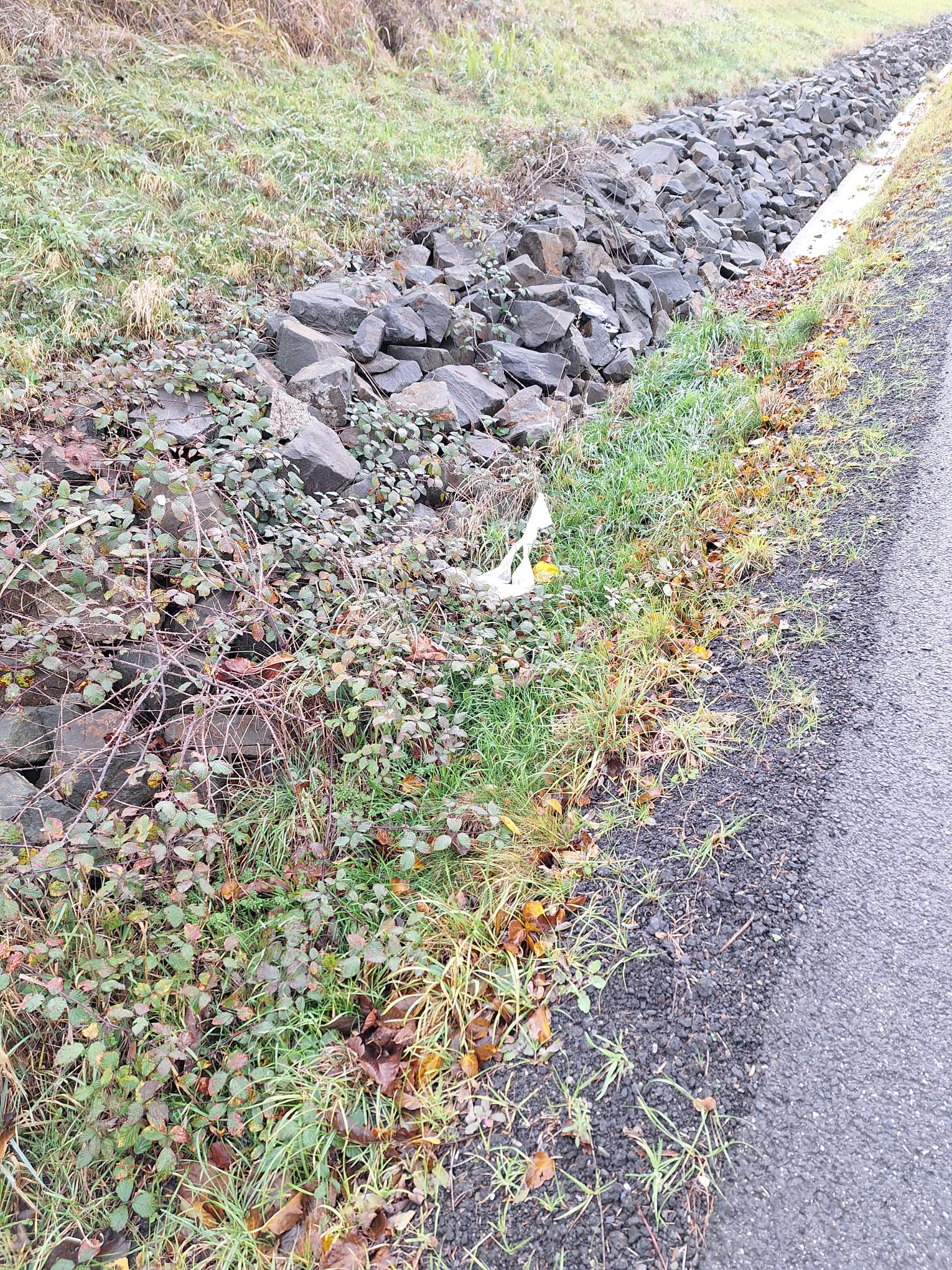 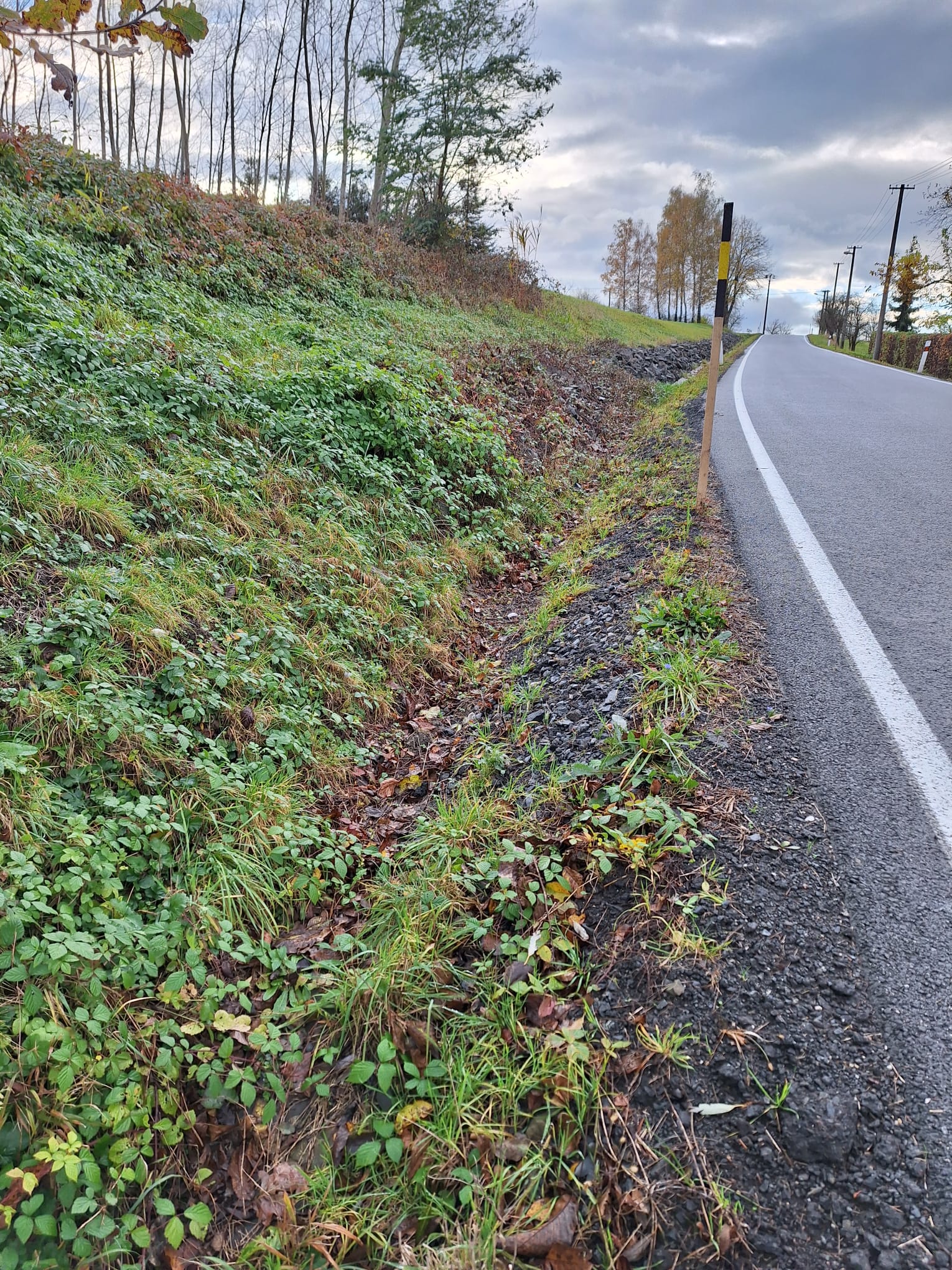 